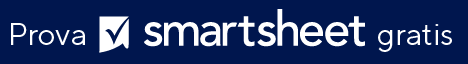  MODELLO DI AMBITO 
 DI LAVORO DEL 
 CONTRACTORPANORAMICA DEL PROGETTO INFORMAZIONI GENERALIUBICAZIONELE PARTIpanoramica dell'ambito del lavoroElenca tutte le attività che l'appaltatore fornirà: manodopera, supervisione, attrezzature, strumenti, materiali, test, materiali installati e consumabili e servizi per:ripartizione dell'ambito di lavoroDi seguito sono definiti i servizi inclusi nel lavoro.PROGETTAZIONE E INGEGNERIAGESTIONE PROGETTOAPPROVVIGIONAMENTO / ESPLETAMENTO / LOGISTICASUBAPPALTOEDILIZIARESPONSABILITÀ DI PARTE ED ESCLUSIONISERVIZI DI CANTIERE E LOGISTICAPIANIFICAZIONE E MILESTONE4.1	PANORAMICA DELLA PIANIFICAZIONE4.2	DATE DI MILESTONEDELIVERABLE5.1	PANORAMICA DEI DELIVERABLE5.2	DELIVERABLESALUTE AMBIENTALE E SICUREZZAQUALITÀALLEGATICRONOLOGIA VERSIONICRONOLOGIA VERSIONICRONOLOGIA VERSIONICRONOLOGIA VERSIONICRONOLOGIA VERSIONIVERSIONEAPPROVATA DADATA DI REVISIONEDESCRIZIONE DELLE MODIFICHEAUTOREPREPARATA DATITOLODATAAPPROVATA DATITOLODATAPROPRIETARIO DEL PROGETTOAPPALTATORE DEL PROGETTODESCRIZIONE PROGETTOUBICAZIONE PROGETTOINDIRIZZO LEGALEDESCRIZIONE DEL SITO DI LAVORO"Appaltatore" è:"Proprietario" è:"Proprietario progetto" è:DESCRIZIONE MILESTONEDATA DI INIZIODATA DI COMPLETAMENTODELIVERABLEALLEGATOGIORNISTATOPIANO DI ESECUZIONE DEL PROGETTOPIANO DI SICUREZZA/PIANO DI SALUTE AMBIENTALE E SICUREZZAPIANO DI QUALITÀPIANO DI SALUTE AMBIENTALE E SICUREZZAPIANIFICAZIONE DI LAVOROPIANO DI GESTIONE DEI REPORT PIANIFICAZIONELOG DI RISOLUZIONE DEI PROBLEMINOME ALLEGATOPOSIZIONE / LINKDICHIARAZIONE DI NON RESPONSABILITÀQualsiasi articolo, modello o informazione sono forniti da Smartsheet sul sito web solo come riferimento. Pur adoperandoci a mantenere le informazioni aggiornate e corrette, non offriamo alcuna garanzia o dichiarazione di alcun tipo, esplicita o implicita, relativamente alla completezza, l’accuratezza, l’affidabilità, l’idoneità o la disponibilità rispetto al sito web o le informazioni, gli articoli, i modelli o della relativa grafica contenuti nel sito. Qualsiasi affidamento si faccia su tali informazioni, è pertanto strettamente a proprio rischio.